Publicado en Granada el 22/09/2021 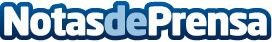 CALERO INDAISA adjudicataria de la fabricación, suministro y montaje de la mayor planta portuaria de EspañaLa empresa española que cuenta con un amplio recorrido en el sector agroindustrial tomará las riendas de este proyecto de vital relevancia para la terminal portuaria del Puerto de SantanderDatos de contacto:Calero Group +34 958 40 50 42Nota de prensa publicada en: https://www.notasdeprensa.es/calero-indaisa-adjudicataria-de-la-fabricacion Categorias: Nacional Andalucia Cantabria Industria Alimentaria Logística http://www.notasdeprensa.es